УКРАЇНАОДЕСЬКА ОБЛАСТЬПОДІЛЬСЬКА РАЙОННА ДЕРЖАВНА АДМІНІСТРАЦІЯ                                         РОЗПОРЯДЖЕННЯ  09.08.2017                                         м. Подільськ                                       №    350/ 17           Відповідно до статей 6, 13, 27,  36  Закону України «Про місцеві державні адміністрації» та вимог Закону України «Про військовий обов’язок і військову службу», пункту 2.6, 2.10 глави 2 розділу І Положення про військо - лікарську експертизу в Збройних Силах України, затвердженого наказом Міністра оборони України від 14 серпня 2008 № 402 з метою проведення медичних оглядів військовозобов’язаних (рядового, сержантського, старшинського та офіцерського складу), резервістів, кандидатів у резервісти (далі - особовий склад військовозобов’язаних) та визначення ступеня їх придатності до військової служби:  1. Затвердити:          1.1. Основний та резервний склад військово-лікарської комісії  Подільського об’єднаного міського військового комісаріату (додаток 1).          2. Рекомендувати головному лікарю Подільської районної лікарні        (Вовк С.І.) та центру первинної  медико-санітарної допомоги  Подільського   району ( Сітарчук М.І.) :2.1. Утворити позаштатну постійно діючу військово-лікарську комісію Подільського об’єднаного міського військового комісаріату  2.2.  Для роботи протягом 2017 року постійно діючої військово-лікарської комісії на базі Подільської районної лікарні виділити в склад комісії лікарів - спеціалістів та середній медичний персонал, при цьому категорично заборонити заміну членів медичної  комісії в період її роботи.  Організувати роботу військово-лікарської комісії та забезпечити  своєчасне прибуття лікарів-спеціалістів основного складу, а на випадок відсутності чи неможливості з поважних причин виконувати обов'язки передбачити дублюючий склад лікарів-спеціалістів  для роботи у складі  комісії (додаток  2).          2.3.  Зобов’язати військово-лікарську комісію проводити медичний огляд особового складу військовозобов’язаних, який підлягає призову для проходження військової служби, відповідно до вимог глави 3 розділу Положення.         2.4.  Здійснювати контроль щодо результатів медичного огляду і наданням кожному оглянутому військовозобов’язаному довідки військово-лікарської комісії з винесенням однієї із постанов, передбачених пунктом 3 глави 3 розділу II Положення.. Відповідальність за ведення книги протоколів в ході роботи і проведення засідань військово-лікарської комісії та підготовку витягів протокольних рішень щодо визначення ступеня їх придатності до військової служби покласти на секретаря комісії.2.6.Організувати проведення позачергового прийому військовозобов’язаних запасу лікарями районної лікарні  і амбулаторного обстеження особового складу військовозобов’язаних  безкоштовно при наявності у них картки обстеження та медичного огляду військовозобов'язаного та направлення на медичний огляд військово-лікарською комісією виданого Подільським об’єднаним міським військовим комісаріатом.         3.  Рекомендувати сільським головам:           3.1.  Організувати роботу на підпорядкованій території по оповіщенню військовозобов’язаних запасу  щодо їх проходження військово-лікарської комісії та призову на військову службу до Збройних сил України та інших формувань.  4.  Виконання розпорядження  контролюватиму особисто.Голова районної                                                         державної адміністрації                                                                                 Р.І.Пітак                                  Завідувач юридичного сектору апаратурайонної державної адміністрації                                                   О.В. Бензар                                   Керівник апарату районної  державної адміністрації                                                               В.М.БілоусоваВиконав:Станішевський А.Л.Тел.2-37-01Справа – 1 Сектор – 1ОМВК-1Котовська районна лікарня -1Структур. підрозд.-2Сільради-18 Додаток 1                                                                   до розпорядження голови районної                                                                                  державної адміністрації   	                                                             .08.2017   №____/17                         Основний складпозаштатної військово-лікарської комісії Подільського об’єднаного міського військового комісаріатуГолова комісії:       лікар - терапевт                     Келя А.В.Члени комісії :       лікар – хірург                         Князев В.І.      лікар – невропатолог             Подоба Т.Л.      лікар – психіатр                     Антонішина О.А.      лікар – отоларинголог           Вовк Е.Р.      лікар – офтальмолог              Семенюк С.П.      лікар – дерматолог                Венгер І.Б.      лікар – стоматолог                 Курганська О.С.      лікар – гінеколог                    Тимчишина Г.М.Секретар комісії:  медична сестра                       Капачинських І.В.Резервний складпозаштатної військово-лікарської комісії Подільського об’єднаного міського військового комісаріатуГолова комісії:        лікар - терапевт                     Петровська  О.В.Члени комісії :       лікар – хірург                         Бошков П.А.      лікар – невропатолог             Антонішина О.А.      лікар – психіатр                     Цапок А.Д.      лікар – отоларинголог           Вовк Е.Р.      лікар – офтальмолог              Семенюк С.П.      лікар – дерматолог                 Венгер І.Б.      лікар – стоматолог                 Миронова С.Г.      лікар – гінеколог                    Тимофеева С.М.Секретар комісії:  медична сестра                       Капачинських І.В. Керівник апарату районної  державної адміністрації                                                               В.М.Білоусова     Додаток  2                                                                  до розпорядження голови районної                                                                                 державної адміністрації                                                                       .08.2017   №______/17                          Розклад та порядок роботипозаштатної постійно діючої військово-лікарської комісії Подільського об’єднаного міського військового комісаріатуКерівник апарату районної  державної адміністрації                                                               В.М.БілоусоваПро створення позаштатної постійно діючої    військово-лікарської комісії Подільського  об’єднаного міського  військового комісаріатуРозклад роботиРозклад роботиРозклад роботиПорядок роботиПорядок роботив мирний часв мирний часприоголошенніправовогорежимувоєнногочасув мирний часпри оголошенні правового режиму воєнного часув період повсякденної діяльностіприоголошеннічастковоїмобілізаційприоголошенніправовогорежимувоєнногочасув мирний часпри оголошенні правового режиму воєнного часуЩоденно(за необхідністю з 9.00 до 15.00 обідня перерва з 13.00-14.00)Щоденноз 8.00 до 15.00цілодобовопроведення медичного огляду особового складу військовозобов'язаних із розрахунку до 50 чоловік на добупроведення медичного огляду особового складу військовозобов'язаних із розрахунку до 100 чоловік на добу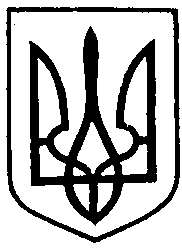 